РЕШЕНИЕот 12.02.2020 г. № 181с.Усть - НицинскоеО согласовании кандидатуры Дорошенко С.А. назначения победителем конкурса на замещение вакантной должности директора МБУК «Усть-Ницинский КДЦ» Усть-Ницинского сельского поселенияВ соответствии с Положением о конкурсе на замещение вакантной должности директора муниципального унитарного предприятия, учреждения Усть-Ницинского сельского поселения, утвержденного постановлением главы Усть-Ницинского сельского поселения от 17.06.2010 г. № 79 (с изменениями от 22.11.2010 № 137, от 19.02.2014 №83, от 11.11.2019 №229), на основании решения №2 от 11.02.2020г. комиссии по проведению конкурса на замещение вакантной должности директора Муниципального бюджетного учреждения культуры «Усть-Ницинский культурно-досуговый центр» Усть-Ницинского сельского поселения,  Дума Усть-Ницинского сельского поселенияРЕШИЛА:	1. Согласовать кандидатуру Дорошенко Сергея Алексеевича назначения победителем конкурса на замещение вакантной должности-директор муниципального бюджетного учреждения культуры «Усть-Ницинский культурно-досуговый центр» Усть-Ницинского сельского поселения. 2. Опубликовать настоящее решение в «Информационном вестнике Усть – Ницинского сельского поселения» и разместить на официальном сайте Усть – Ницинского сельского поселения в информационно-телекоммуникационной сети «Интернет».3.  Контроль за исполнением данного решения возложить на комиссию по регламенту, социальным вопросам, местному самоуправлению (председатель Галкина М.Е.).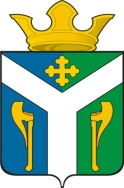 ДУМАУсть – Ницинского сельского поселенияСлободо – Туринского муниципального районаСвердловской областиПредседатель Думы Усть-Ницинского сельского поселения ___________Ю.И. ВостриковГлава Усть-Ницинского сельского поселения__________К.Г. Судакова